 ПРОЕКТР Е Ш Е Н И Е     от 15.03.2023г.                 село Усть-Бюр                             № Об итогах исполнения муниципальной программы «Повышение пожарной безопасности на территории   Усть-Бюрского сельсовета» за 2022 год              Заслушав и обсудив отчет об итогах исполнения муниципальной программы «Повышение пожарной безопасности на территории Усть-Бюрского сельсовета» за 2022 год, представленный администрацией Усть-Бюрского сельсовета, в соответствии с Уставом МО Усть-Бюрский сельсовет, Совет депутатов Усть-Бюрского сельсоветаРЕШИЛ: 1. Отчет об итогах исполнения муниципальной программы «Повышение пожарной безопасности на территории Усть-Бюрского сельсовета» в 2022 году принять к сведению.2.  ____________________________________________________________3. _____________________________________________________________   4. Отчет об итогах исполнения муниципальной программы «Повышение пожарной безопасности на территории Усть-Бюрского сельсовета» в 2022 году разместить на сайте администрации Усть-Бюрского сельсовета.5.  Контроль за выполнением данного решения возложить на комиссию по законности и правопорядку.6.  Решение вступает в силу со дня его принятия.ГлаваУсть-Бюрского сельсовета:                                             /Е.А. Харитонова/Годовой отчето ходе реализации и оценке эффективности муниципальной программы«Повышение пожарной безопасности на территории Усть-Бюрского сельсовета»ИНФОРМАЦИЯ о реализации муниципальной программы «Повышение пожарной безопасности на территории Усть-Бюрского сельсовета» за 2022 год Ответственный исполнитель: Администрация Усть-Бюрского сельсовета(тыс. рублей) Пояснительная записка                                                                к годовому отчету о реализации муниципальной программы                       «Повышение пожарной безопасности на территории Усть-Бюрского сельсовета» за 2022 год 1. Описание ситуации в сфере реализации муниципальной программы на начало отчетного финансового года.            Муниципальная программа «Повышение пожарной безопасности на территории Усть-Бюрского сельсовета» утверждена постановлением главы № 114-п от 08.10.2015г.           Цель программы:усиление системы противопожарной защиты на территории Усть-Бюрского сельсовета.Основными задачами данной программы являются:    совершенствование системы обеспечения пожарной безопасности;пропаганда правил пожарной безопасности среди населения;повышение готовности добровольной пожарной дружины к тушению пожаров и ведению аварийно-спасательных работ;улучшение материально-технической базы Противопожарной службы;устройство и содержание источников противопожарного водоснабжения;устройство и содержание в исправном состоянии полос между населенными пунктами и лесными массивами.Одним из основных результатов реализации муниципальной программы «Повышение пожарной безопасности на территории Усть-Бюрского сельсовета» является укрепление пожарной безопасности на территории Усть-Бюрского сельсовета, снижение количества пожаров, гибели и травмирование людей при пожарах, достигаемое за счет качественного обеспечения органами местного самоуправления первичных мер пожарной безопасности.  Разработчиками данной программы являются Администрация Усть-Бюрского сельсовета и Пожарная часть № 102.        На территории Усть-Бюрского сельсовета расположены 655 жилых домовладений. Из них 549 домовладений имеют на своих территориях скважины, колодцы, колонки с технической водой, 50 домовладений пользуются централизованным водоснабжением с чистой питьевой водой (91% домовладений обеспечены холодной водой), в 56 домовладениях вода отсутствует. На территории села Усть-Бюр 81 земельный участок, которые не используются по назначению. Это 68 частных домовладений и 13 муниципальных квартир. Данные земельные участки зарастают крапивой и травой, представляя собой опасность в пожароопасный период. Территория Усть-Бюрского сельсовета находится в лесостепной зоне, что увеличивает возможность возгорания от пала травы и лесных пожаров.     Администрацией совместно с ПЧ №102 распространяются памятки, буклеты, плакаты на противопожарную тематику. За 2022г. было распространено памяток – 457 шт. (2021г. - 433 шт.). Администрация совместно с ПЧ № 102 проводят информационно-разъяснительные мероприятия, направленные на снижение количества пожаров и последствий от них.  Членами ДНД были проведены 34 профилактические беседы с вручением памяток по пожарной безопасности в неблагополучных семьях в количестве 60 штук.     В 2022г. Усть-Бюрским лесничеством были также выполнены следующие мероприятия по информированию населения:-   распространены листовки, буклеты, памятки – 340 шт. (2021г.-318 шт.);-   опубликована статей в интернет-изданиях и печатных изданиях -10 (2021г. - 3);-   проведены беседы с полицией, с гражданами, в образовательных учреждениях, консультации, доклады для населения - 854 (2021г.-214);                                                                         - в противопожарный период было 510 выездов (2021г.-370).                 На территории Усть-Бюрского сельсовета пожарную безопасность населения обеспечивали ПЧ № 102 ГУ РХ «ОПС № 10» - в штате 10 пожарных; Муниципальная пожарная охрана (МПО) – в штате 4 пожарных, а также действует добровольная пожарная дружина (ДПД), в состав которой входят 14 чел., командир дружины Шестаков В.В. В 2022г. добровольная пожарная дружина на тушение пожаров привлекалась 2 раза.      2. Перечень мероприятий, реализуемых в рамках муниципальной программы (причины частичного или полного невыполнения), с указанием объемов бюджетных ассигнований, направленных на их реализацию.   На реализацию муниципальной программы «Повышение пожарной безопасности на территории Усть-Бюрского сельсовета» на 2022 год было предусмотрено 1966,9 тыс. рублей, профинансировано 1962,9 тыс. рублей. Неисполнение программы составило 0,2%.Бюджетные средства в рамках муниципальной программы «Повышение пожарной безопасности на территории Усть-Бюрского сельсовета» направлены на реализацию следующих мероприятий:   Основное 	мероприятие 	1 «Создание условий для населения от чрезвычайных ситуаций». Было запланировано 1966,9 тыс. рублей, фактически израсходовано – 1962,9 тыс. рублей (оплата труда муниципальной пожарной охраны – 1745,7 тыс. руб.; опашка территории по периметру – 140,0 тыс. руб. (два раза (май, сентябрь), в мае протяженность 8,7 км, ширина 15м, в сентябре протяженность 5,7 км, ширина 15 м.); приобретение пожарного инвентаря (основных средств) – 69,2 тыс. руб. (огнетушители 9 шт. – 47,3 тыс.руб.; резиновые хлопушки 5 шт. – 21,9 тыс. руб.); ГСМ на бензопилу – 1,3 тыс. руб.; приобретение прочих материалов – 6,7 тыс. руб. (5 баннеров, 1 стенд). Освоение составило 99,8%. Основное мероприятие 2 «Совершенствование системы обеспечения пожарной безопасности». Администрацией Усть-Бюрского сельсовета ежегодно разрабатывается и утверждается План мероприятий по обеспечению пожарной безопасности. В течение 2022 года главой Усть-Бюрского сельсовета были приняты нормативные правовые акты по вопросам противопожарной безопасности:- постановление от 28.03.2022г. № 22-п «О подготовке объектов и территорий сельского хозяйства, расположенных на территории Усть-Бюрского сельсовета, к весенне-летнему пожароопасному периоду 2022 года»;- постановление от 28.03.2022г. № 23-п «О проведении месячника пожарной безопасности на территории Усть-Бюрского сельсовета»;- постановление от 04.08.2022г. № 46-п «Об определении форм участия граждан в обеспечении первичных мер пожарной безопасности, в том числе в деятельности добровольной пожарной охраны в границах муниципального образования Усть-Бюрского сельсовета»;- постановление от 04.08.2022г. № 47-п «Об оснащении территорий общего пользования первичными средствами тушения пожаров и противопожарным инвентарем»;- постановление от 04.08.2022г. № 48-п «Об организации пожарно-профилактической работы в жилом секторе и на объектах с массовым пребыванием людей на территории Усть-Бюрского сельсовета»;- постановление от 04.08.2022г. № 49-п «Об источниках наружного противопожарного водоснабжения для целей пожаротушения, расположенных на территории Усть-Бюрского сельсовета»;- постановление от 04.08.2022г. № 50-п «О проведении противопожарной пропаганды на территории Усть-Бюрского сельсовета»;- постановление от 08.08.2022г. № 51-п «О создании и организации деятельности муниципальной и добровольной пожарной охраны, порядок взаимоотношений муниципальной пожарной охраны с другими видами пожарной охраны»;- постановление от 08.08.2022г. № 52-п «Об обеспечении первичных мер пожарной безопасности в границах Усть-Бюрского сельсовета»;- постановление от 07.09.2022г. № 58-п «О подготовке объектов и населенного пункта к осенне-зимнему пожароопасному периоду 2022-2023 годов на территории Усть-Бюрского сельсовета».В течение года были проведены учебные тренировки по эвакуации из здания в МБОУ «Усть-Бюрская СОШ», детском саду «Елочка» в период проведения месячника. Инструктажи по противопожарной безопасности проводятся во всех учреждениях и организациях.В течение года были проверены огнетушители, противопожарный инвентарь, состояния эвакуационных проходов, выходов.Основное мероприятие 3 «Пропаганда Правил пожарной безопасности среди населения». В течение года обновлялись уголки пожарной безопасности на предприятиях и в организациях, находящихся на территории Усть-Бюрского сельсовета. На официальном сайте Администрации Усть-Бюрского сельсовета размещалась информация по профилактике противопожарной безопасности – 25 публикации. В спецвыпуске «Усть-Бюрские вести» от 01.03.2022г. № 8/1 размещена статья: «Обстановка с пожарами на территории Усть-Абаканского района в начале 2022 года»; от 26.04.2022г. № 16/1 размещены статьи «АПИ спасает самое дорогое - ЖИЗНЬ», «Пожароопасный период»; от 23.08.2022 № 33/1 размещена статья «Необходимо соблюдать правила пожарной безопасности в быту!»; от 27.12.2022г. № 51/1 «Пожарная безопасность в период новогодних и рождественских праздников». Пропагандой ППБ занимались в течение года МКУ Усть-Бюрский СДК, сельская библиотека, МБОУ Усть-Бюрская СОШ, администрация Усть-Бюрского сельсовета.   Усть-Бюрский СДК: Работниками учреждения проведено 14 мероприятий разной направленности и по отдельному плану. Из них: 8 мероприятий - 145 участников, онлайн мероприятий – 2899 просмотров, 1 радиобеседа – 50 слушателей. Для детей – игровые программы, мультчасы, для подростков и молодежи – акции, для старшего поколения – информационные часы, радиобеседы.  МБОУ «Усть-Бюрская СОШ»: 34 мероприятия, 713 участников. Проводились классные часы о соблюдении ППБ, конкурсы рисунков, беседы, лекции на уроках ОБЖ, инструктажи с учащимися и педагогами по пожарной безопасности, распространение памяток, листовок противопожарной тематики среди населения -292 шт. (2021г - 287 шт.)Сельская библиотека: 3 мероприятия – беседы с просмотром видео роликов (37 чел.).В 2022 году еще 12 семей приобрели автономные пожарные извещатели. В общем АПИ установлены в 50 семьях.  Основное мероприятие 4 «Устройство и содержание источников противопожарного водоснабжения». На территории Усть-Бюрского сельсовета находятся три источника наружного противопожарного водоснабжения: водонапорные башни по ул. Ленина № 52а, ул. Лесхозная (территория АУ «Устьбирьлессервис»), подземная скважина по ул. Лесная, в районе домов № 31-32. Были проведены обследования источников противопожарного водоснабжения. В ходе обследования было выявлено, что все водонапорные башни в исправном состоянии; бесперебойная подача воды для нужд пожаротушения (заправка пожарных автомобилей) возможна при наличии электроэнергии.Проведена проверка девяти пожарных гидрантов (гидранты технически исправны). В случае чрезвычайной ситуации автономное электропитание отсутствует. Незамерзающие проруби для забора воды пожарными автомобилями на территории Усть-Бюрского сельсовета нет.  Водозабор пожарными автомобилями из протоки реки Уйбат возможен в летнее время в районе улица Заречной д.44. 3. Результаты оценки эффективности муниципальной программы  Оценка эффективности муниципальной программы получена в соответствии с Порядком разработки, утверждения, реализации и оценки эффективности муниципальных программ Усть-Бюрского сельсовета, утвержденным постановлением администрации Усть-Бюрского сельсовета от 25.12.2013 № 67-п и представлена в таблице 1.Таблица 1. ОТЧЕТоб оценке эффективности реализации муниципальной программы Усть-Бюрского сельсоветаза 2022 годМуниципальная программа «Повышение пожарной безопасности на территории Усть-Бюрского сельсовета»Исполнитель: заместитель главного бухгалтера по экономическим вопросам – Рассказова Т.А. 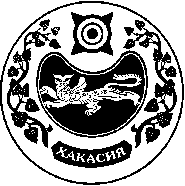 СОВЕТ ДЕПУТАТОВ УСТЬ-БЮРСКОГО СЕЛЬСОВЕТАОтветственный исполнитель муниципальной программы Администрация Усть-Бюрского сельсовета Усть-Абаканского района Республики ХакасияАдминистрация Усть-Бюрского сельсовета Усть-Абаканского района Республики ХакасияАдминистрация Усть-Бюрского сельсовета Усть-Абаканского района Республики ХакасияОтчетный период 2022 год Дата составления отчета 01.02.2023г. Непосредственный исполнитель (должность, ФИО, номер телефона) Заместитель главного бухгалтера по экономическим вопросам Рассказова Т.А. (2-20-63)Непосредственный исполнитель (должность, ФИО, номер телефона) № п/п Наименование     программы  План на 2022 годПлан на 2022 годПлан на 2022 годПлан на 2022 годКассовые расходы с начала 2022 годаКассовые расходы с начала 2022 годаКассовые расходы с начала 2022 годаКассовые расходы с начала 2022 годаВыполнено с начала  года %    (гр. 10*100/ гр.6) Информация о выполненных мероприятиях Примечания  (причины частичного или полного неисполнения каких-либо мероприятий Программы) № п/п Наименование     программы  МБ РХ РФ Всего МБ РХ РФ Всего Выполнено с начала  года %    (гр. 10*100/ гр.6) Информация о выполненных мероприятиях Примечания  (причины частичного или полного неисполнения каких-либо мероприятий Программы) 1 2 3 4 5 6 7 8 9 10 11 12 13 1. Повышение пожарной безопасности на территории Усть-Бюрского сельсовета 1924,942,0 0,0 1966,9 1920,9 42,0 0,0 1962,9 99,81623,9-оплата труда пожарной охраны;140,0-опашка;121,8-плата за работу;69,2-приобретение пожарного инвентаря;1,3-масло на бензопилу;6,7-прочие материалы (баннеры, стенд).      Наименование       
       показателя         Единица 
измеренияЗначение целевого показателяЗначение целевого показателяЗначение целевого показателя      Наименование       
       показателя         Единица 
измеренияутверждено в    
муниципальной     программе     достигнутооценка в   
баллахКоличество проведенных пожарно-профилактических мероприятий  шт.390985+1Количество распространенных экспресс памяток  шт.10381149+1Количество установленных пожарных извещателей в годшт.1012+1Сохранность работы пожарной сигнализации%100100+1Опашка минерализованных полос              раз22+1Состояние источников противопожарного водоснабжения%100100+1Использование денежных средств%99,399,8+1Итоговая сводная оценкаХХХ+7/7Оценка эффективности     
муниципальной программы
по итоговой сводной      
оценке, процентов        Оценка эффективности 100%. Программа эффективная.Оценка эффективности 100%. Программа эффективная.Оценка эффективности 100%. Программа эффективная.Оценка эффективности 100%. Программа эффективная.